MULTIPLE MEASURES – INFORMATION FOR EVERY MEMBER STATE  DENMARK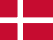 If the EIO/MLA request concerns more than one measure - all the measures may be included in one MLA request.1. Check first in the Atlas for each measure which authority is the competent receiving authority.2. Please send the MLA request to the authority that is competent to execute the majority of the requested measures.3. The MLA will be distributed accordingly in the executing state/ alternatively be taken care of by the authority that received the MLA request.